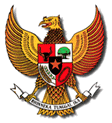 BUPATI JENEPONTOPROVINSI SULAWESI SELATANPERATURAN BUPATI JENEPONTONOMOR           TAHUN 2020TENTANGRENCANA KERJA PERANGKAT DAERAH TAHUN 2021DENGAN RAHMAT TUHAN YANG MAHA ESABUPATI JENEPONTO,Menimbang 	: 	bahwa untuk melaksanakan ketentuan Pasal 142 ayat (1) Peraturan Menteri Dalam Negeri Nomor 86 Tahun 2017 tentang Tata Cara Perencanaan, Pengendalian dan Evaluasi Pembangunan Daerah, Tata Cara Evaluasi Rancangan Peraturan Daerah tentang Rencana Pembangunan Jangka Panjang Daerah dan Rencana Pembangunan Jangka Menengah Daerah, serta Tata Cara Perubahan Rencana Pembangunan Jangka Panjang Daerah, Rencana Pembangunan Jangka Menengah Daerah, dan Rencana Kerja Pemerintah Daerah, perlu menetapkan Peraturan Bupati tentang Rencana Kerja Perangkat Daerah Tahun 2021.Mengingat 	:	1.	Undang-Undang Republik Indonesia Nomor 29 Tahun 1959 tentang Pembentukan Daerah-Daerah Tingkat II di Sulawesi (Lembaran Negara Republik Indonesia Tahun 1959 Nomor 74, Tambahan Lembaran Negara Republik Indonesia Nomor 1822);Undang-Undang Republik Indonesia Nomor 17 Tahun 2003, tentang Keuangan Negara (Lembaran Negara Republik Indonesia Tahun 2013 Nomor 47, Tambahan Lembaran Negara Republik Indonesia Nomor 4286); Undang-Undang Republik Indonesia Nomor 1 Tahun 2004 tentang Perbendaharaan Negara (Lembaran Negara Republik Indonesia Tahun 2004 Nomor 5, Tambahan Lembaran Negara Republik Indonesia  Nomor 4355); Undang-Undang Republik Indonesia Nomor 25 Tahun 2004 tentang Sistem Perencanaan Pembangunan Nasional (Lembaran Negara Republik Indonesia Tahun 2004 Nomor 104, Tambahan Lembaran Negara Republik Indonesia  Nomor 4421); Undang-Undang Republik Indonesia Nomor 33 Tahun 2004 tentang Perimbangan Keuangan Antara Pemerintah Pusat dan Pemerintahan Daerah (Lembaran Negara Republik Indonesia Tahun 2004 Nomor 126, Tambahan Lembaran Negara Republik Indonesia Nomor 4438); Undang-Undang Republik Indonesia Nomor 26 Tahun 2007 tentang Penataan Ruang (Lembaran Negara Republik Indonesia Tahun 2007 Nomor 68, Tambahan Lembaran Negara Republik Indonesia  Nomor 4725); Undang-Undang Republik Indonesia Nomor 12 Tahun 2011 tentang Pembentukan Peraturan Perundang-Undangan (Lembaran Negara Republik Indonesia Tahun 2011 Nomor 82, Tambahan Lembaran Negara Republik Indonesia Nomor 5234) sebagaimana telah diubah dengan Undang-Undang Republik Indonesia Nomor 15 Tahun 2019 tentang Perubahan Atas Undang-Undang Republik Indonesia Nomor 12 Tahun 2011 tentang Pembentukan Peraturan Perundang-Undangan (Lembaran Negara Republik Indonesia Tahun 2019 Nomor 183, Tambahan Lembaran Negara Republik Indonesia Nomor 6398); Undang-Undang Republik Indonesia Nomor 23 Tahun 2014 tentang Pemerintahan Daerah (Lembaran Negara Republik Indonesia Tahun 2014 Nomor 244, Tambahan Lembaran Negara Republik Indonesia Nomor 5587) sebagaimana telah diubah beberapa kali terakhir dengan Undang-Undang Republik Indonesia Nomor 9 Tahun 2015 tentang Perubahan Kedua Atas Undang-Undang Republik Indonesia Nomor 23 Tahun 2014 tentang Pemerintahan Daerah (Lembaran Negara Republik Indonesia Tahun 2015 Nomor 58, Tambahan Lembaran Negara Republik Indonesia Nomor 5679); Undang-Undang Republik Indonesia Nomor 30 Tahun 2014 tentang Administrasi Pemerintahan (Lembaran Negara Republik Indonesia Tahun 2014 Nomor 292, Tambahan Lembaran Negara Republik Indonesia Nomor 5601); Peraturan Pemerintah Republik Indonesia Nomor 6 Tahun 1988 tentang Koordinasi Kegiatan Instansi Vertikal di Daerah (Lembaran Negara Republik Indonesia Tahun 1988 Nomor 10, Tambahan Lembaran Negara Republik Indonesia  Nomor 3373); Peraturan Pemerintah Republik Indonesia Nomor 6 Tahun 2008 tentang Pedoman Evaluasi Penyelenggaraan Pemerintahan Daerah (Lembaran Negara Republik Indonesia Tahun 2008 Nomor 19, Tambahan Lembaran Negara Republik Indonesia Nomor 4815); Peraturan Pemerintah Republik Indonesia Nomor 18 Tahun 2016 tentang Perangkat Daerah (Lembaran Negara Republik Indonesia Tahun 2016 Nomor 114, Tambahan Lembaran Negara Republik Indonesia  Nomor 5887); Peraturan Pemerintah Republik Indonesia Nomor 12 Tahun 2017 tentang Pembinaan dan Pengawasan Penyelenggaraan Pemerintah Daerah (Lembaran Negara Republik Indonesia Tahun 2017 Nomor 73, Tambahan Lembaran Negara Republik Indonesia  Nomor 6041); Peraturan Pemerintah Republik Indonesia Nomor 2 Tahun 2018 tentang Standar Pelayanan Minimal (Lembaran Negara Republik Indonesia Tahun 2018 Nomor 2, Tambahan Lembaran Negara Republik Indonesia Nomor 6178); Peraturan Pemerintah Nomor 12 Tahun 2019 tentang Pengelolaan Keuangan Daerah (Lembaran Negara Republik Indonesia Tahun 2019 Nomor 42, Tambahan Lembaran Negara Republik Indonesia  Nomor 6322); Peraturan Menteri Dalam Negeri Nomor 86 Tahun 2017 tentang Tata Cara Perencanaan, Pengendalian dan Evaluasi Pembangunan Daerah, Tata Cara Evaluasi Rancangan Peraturan Daerah tentang Rencana Pembangunan Jangka Panjang Daerah dan Rencana Pembangunan Jangka Menengah Daerah, serta Tata Cara Perubahan Rencana Pembangunan Jangka Panjang Daerah, Rencana Pembangunan Jangka Menengah Daerah, dan Rencana Kerja Pemerintah Daerah (Berita Negara Republik Indonesia Tahun 2017 Nomor 1312); Peraturan Menteri Dalam Negeri Nomor 70 Tahun 2019 tentang Sistem Informasi Pembangunan Daerah (Berita Negara Republik Indonesia Tahun 2019 Nomor 1114); Peraturan Menteri Dalam Negeri Nomor 90 Tahun 2019 tentang Klasifikasi, Kodefikasi dan Nomenklatur Perencanaan Pembangunan dan Keuangan Daerah (Berita Negara Republik Indonesia Tahun 2019 Nomor 1447); Peraturan Gubernur Provinsi Sulawesi Selatan Nomor 38 Tahun 2020 tentang Rencana Kerja Pemerintah Daerah Provinsi Sulawesi Selatan Tahun 2021 (Berita Daerah Provinsi Sulawesi Selatan tahun 2020 Nomor 38); Peraturan Daerah Kabupaten Jeneponto Nomor 03 Tahun 2006 Tentang Rencana Pembangunan Jangka Panjang Daerah (RPJPD) Kabupaten Jeneponto Tahun 2006–2026 (Lembaran Daerah Kabupaten Jeneponto Tahun 2006 Nomor 151); Peraturan Daerah Kabupaten Jeneponto Nomor 04 Tahun 2016 tentang Pembentukan dan Susunan Perangkat Daerah (Lembaran Daerah Kabupaten Jeneponto Tahun 2016 Nomor 246); Peraturan Daerah Kabupaten Jeneponto Nomor 1 Tahun 2019 tentang Rencana Pembangunan Jangka Menengah Daerah Tahun 2018-2023 (Lembaran Daerah Kabupaten Jeneponto Tahun 2019 Nomor 283); Peraturan Bupati Jeneponto Nomor 30 Tahun 2020 tentang Rencana Kerja Pemerintah Daerah Tahun 2021(Lembaran Berita Acara Kabupaten Jeneponto Tahun 2020 Nomor 30).MEMUTUSKAN :Menetapkan 	:	PERATURAN BUPATI TENTANG RENCANA KERJA PERANGKAT DAERAH TAHUN 2021.BAB I KETENTUAN UMUM Pasal 1Dalam Peraturan Bupati ini, yang dimaksud dengan :Daerah adalah Kabupaten Jeneponto.Pemerintah Daerah adalah Kepala Daerah sebagai unsur penyelenggara Pemerintahan Daerah yang memimpin pelaksanaan urusan pemerintahan yang menjadi kewenangan daerah otonom.Kepala Daerah adalah Bupati Jeneponto.Perangkat Daerah yang selanjutnya disingkat PD adalah unsur pembantu Bupati dan Dewan Perwakilan Rakyat Daerah Kabupaten dalam penyelenggaraan urusan pemerintahan yang menjadi kewenangan Daerah Kabupaten.Perencanaan Pembangunan Tahunan Daerah adalah proses penyusunan rencana pembangunan Daerah yang dilaksanakan untuk menghasilkan dokumen perencanaan selama periode satu tahun.Rencana Pembangunan Jangka Menengah Nasional yang selanjutnya disingkat RPJMN adalah rencana pembangunan Nasional yang merupakan dokumen perencanaan pembangunan Nasional untuk periode 5 (lima) tahun. Rencana Pembangunan Jangka Panjang Daerah yang selanjutnya disingkat RPJPD adalah dokumen perencanaan pembangunan Kabupaten Jeneponto Selatan untuk periode 20 (dua puluh) tahun terhitung sejak tahun 2006 sampai dengan tahun 2026, yang memuat visi, misi, dan arah pembangunan jangka panjang Kabupaten Jeneponto.Rencana Pembangunan Jangka Menengah Daerah yang selanjutnya disingkat RPJMD adalah rencana pembangunan daerah Kabupaten Jeneponto yang merupakan dokumen perencanaan pembangunan Daerah untuk periode 5 (lima) tahun yakni tahun 2018 sampai dengan tahun 2023.Rencana Kerja Pembangunan Daerah yang selanjutnya disingkat RKPD adalah rencana pembangunan tahunan Daerah yang merupakan dokumen perencanaan pembangunan Daerah untuk periode 1 (satu) tahun. Rencana Kerja Perangkat Daerah yang selanjutnya disebut Renja-PD adalah rencana pembangunan tahunan Perangkat Daerah yang merupakan dokumen perencanaan  Perangkat Daerah untuk periode 1 (satu) tahun. Rencana Strategis Perangkat Daerah yang selanjutnya disebut Renstra-PD adalah rencana 5 (lima) tahunan yang menggambarkan  analisis lingkungan strategis, faktor-faktor kunci keberhasilan, tujuan dan sasaran, strategi, serta evaluasi kinerja.BAB II MAKSUD DAN TUJUAN PENYUSUNAN RENCANA KERJA PERANGKAT DAERAH Pasal 2Maksud disusunnya Renja-PD ini yakni untuk Menyediakan Dokumen Perencanaan Tahunan sebagai penjabaran dari RPJMD dan Renstra PD untuk menyusun dan melaksanakan program, kegiatan, menyusun indikator kinerja dan pagu indikatif serta prakiraan maju program/kegiatan berdasarkan RKPD dan Tupoksi PD.Pasal 3Tujuan dari Penyusunan Renja PD yakni sebagai berikut :acuan/arah bagi para stakeholders dalam menyusun dan melaksanakan program/kegiatan;acuan untuk mengevaluasi dan menetapkan target-target kinerja pembangunan dalam kerangka pencapaian target Renstra PD;memberikan arah dan Tujuan bagi para stakehoders dalam melaksanakan pelayanan sesuai Tupoksi PD; danacuan dalam penilaian kinerja tahunan PD.BAB III RUANG LINGKUP RENCANA KERJA PERANGKAT DAERAHPasal 4Renja-PD merupakan penjabaran operasional dari dokumen Renstra SKPD yang telah disusun melalui mekanisme perencanaan pembangunan daerah. Renja-PD adalah dokumen resmi perencanaan daerah tingkat PD untuk periode 1 (satu) tahun, yang memuat kebijakan, program dan kegiatan sesuai dengan tugas dan fungsi PD baik yang dilaksanakan langsung oleh pemerintah daerah maupun yang ditempuh dengan mendorong partisipasi masyarakat.Pasal 5Renja PD disusun dengan Sistematika Penulisan sebagai berikut:BAB I 	: 	PendahuluanBAB II 	: 	Hasil evaluasi renja perangkat daerah tahun lalu;BAB III 	: 	Tujuan dan sasaran perangkat daerah;BAB IV 	: 	Rencana kerja dan pendanaan perangkat daerah; danBAB V 	: 	PenutupPasal 6 Renja-PD beserta matriks sebagaimana dimaksud dalam Pasal 5, tercantum dalam Lampiran yang merupakan bagian yang tidak terpisahkan dari Peraturan Bupati ini.Pasal 7 Kepala PD wajib melaksanakan Renja-PD dalam rangka mendukung capaian Visi dan Misi Kepala Daerah yang tertuang dalam RKPD Tahun 2021.BAB IV PENETAPAN RENCANA KERJA PERANGKAT DAERAH Pasal 8Renja-PD ditetapkan sebagai berikut :Dinas Pendidikan dan Kebudayaan;Dinas Kesehatan;RSUD Lanto Dg. Pasewang;Dinas Pekerjaan Umum dan Penataan Ruang;Dinas Perumahan Rakyat dan Kawasan Permukiman dan Pertanahan;Badan Kesatuan Bangsa, Politik dan Linmas;Satuan Polisi Pamong Praja dan Pemadam Kebakaran;Dinas Sosial;Dinas Tenaga Kerja;Dinas Pemberdayaan Perempuan dan Pelindungan Anak;Dinas Ketahanan Pangan;Dinas Lingkungan Hidup;Dinas Kependudukan dan Pencatatan Sipil;Dinas Pemberdayaan Masyarakat dan Desa;Dinas Pengendalian Penduduk dan Keluarga Berencana;Dinas Perhubungan;Dinas Komunikasi, Informatika dan Statistik;Dinas Koperasi, Usaha Kecil, dan Menengah;Dinas Penanaman Modal dan Pelayanan Terpadu Satu Pintu;Dinas Kepemudaan dan Olah Raga;Dinas Perpustakaan dan Kearsipan;Dinas Kelautan dan Perikanan;Dinas Pariwisata;Dinas Pertanian;Dinas Perdagangan dan Perindustrian;Badan Perencanaan Pembangunan Penelitian dan Pengembangan Daerah;Badan Pengelola Keuangan dan Aset Daerah;Badan Pendapatan Daerah;Badan Kepegawaian dan Pengembangan Sumber Daya Aparatur;Sekretariat Daerah;Sekretariat DPRD;Inspektorat;Badan Penanggulangan Bencana Daerah;Kecamatan Arungkeke;Kecamatan Batang;Kecamatan Tarowang;Kecamatan Binamu;Kecamatan Turatea;Kecamatan Tamalatea;Kecamatan Bontoramba;Kecamatan Kelara;Kecamatan Rumbia;Kecamatan Bangkala;Kecamatan Bangkala Barat.BAB V PENUTUP Pasal 9Peraturan Bupati ini mulai berlaku pada tanggal diundangkan.Agar setiap orang mengetahuinya, memerintahkan pengundangan Peraturan Bupati ini dengan penempatannya dalam Berita Daerah Kabupaten Jeneponto.Ditetapkan di Jenepontopada tanggal		                     2020                             BUPATI JENEPONTO, IKSAN ISKANDARDiundangkan di Jenepontopada tanggal		                     2020SEKRETARIS DAERAH KABUPATEN JENEPONTOMUH. SYAFRUDDIN NURDINBERITA DAERAH KABUPATEN JENEPONTO TAHUN 2020 NOMOR 